Objednávka č. 2065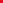 Odběratel:	Gočárova galerie		Dodavatel:	GORDIC spol. s r.o.		Zámek 3					Erbenova 4530 02 Pardubice				586 01 JihlavaIČ: 00085278					IČ: 47903783						DIČ: CZ47903783Objednávka ze dne: 23. 11. 2023Na základě Vámi předložené cenové nabídky u Vás závazně objednáváme licence na moduly pro komplexní zajištění ekonomických procesů v naší organizaciCena celkem s DPH									162 803 Kčrazítko a podpis dodavatele						razítko a podpis odběratele